ПРИМЕРНЫЙ ПЛАНРАБОТЫ КОНСУЛЬТАЦИОННОГО ЦЕНТРАМБДОУ ДЕТСКИЙ САД КОМБИНИРОВАННОГО ВИДА  № 3 ГОРОДА ЛЕБЕДЯНЬ ЛИПЕЦКОЙ ОБЛАСТИНА 2018-2019 УЧЕБНЫЙ ГОД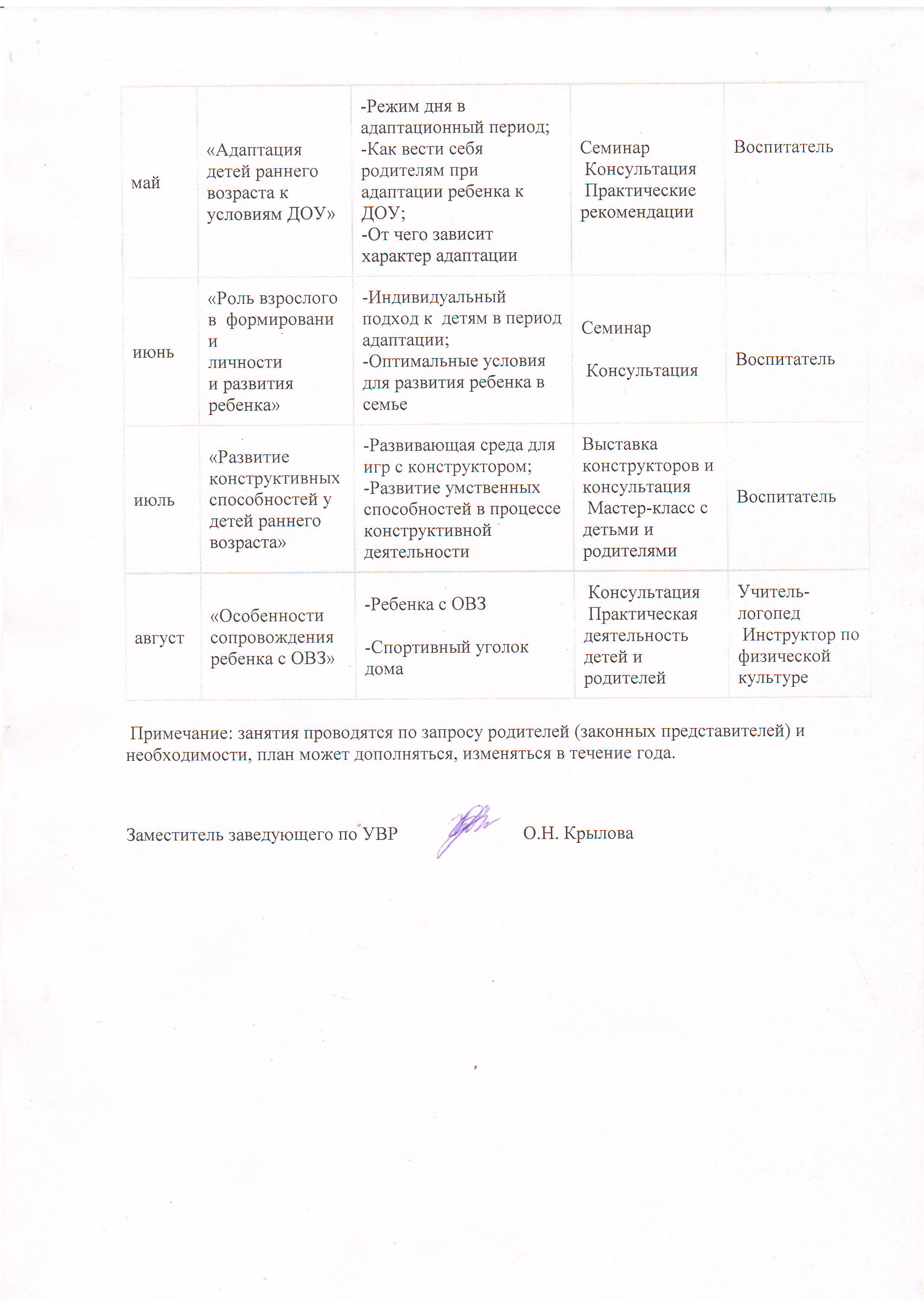 МесяцПримерная тема/план работыПримерная тема/план работыПримерные формы работыОтветственныйсентябрь«Здоровье ребенка в наших руках»-Что такое здоровый образ жизни;-Значение режима дня, закаливание;Потребность детского организма в движении;-Секреты здорового питания.КонсультацииРекомендацииПрактические занятия;Мастер - классы.Инструктор по физической культуресентябрь«Способы эффективного взаимодействия с ребенком раннего возраста»- Работа с родителями;- Практическая деятельность с детьми и родителямиСеминар с элементами тренингавоспитательсентябрь«Роль матери и отца в воспитании ребенка»-Какой он мой ребенок?-Климат в семье;-Роль отца в воспитании ребенкаАнкетирование, тренинговое занятие с родителями, консультациявоспитательоктябрь«Если ребенок спит с родителями»-Беседа с родителями;-Практические советыКонсультативная помощьвоспитательоктябрь«Роль семьи в физическом воспитании и развитии ребенка раннего  возраста»- Что такое здоровый образ жизни;-Быть здоровыми хотим;-Как сохранить здоровье ребенка- праздничный концертКонсультация Практическое занятие с детьми и родителямиМастер-класс для родителей - участие в праздничном концертеИнструктор по физической культуреноябрь«Роль семьи в речевом и познавательном  развитии ребенка раннего возраста»-Игры-занятия  по формированию навыков общения;-Влияние пальчиковых игр на развитие речи;-Книга в жизни и развитии ребенкаПрактическое занятие с детьми и родителями Консультация Семинар-практикум для родителейУчитель-логопедноябрь«Развитие познавательной сферы ребенка раннего возраста» «Развитие психических функций у детей раннего возраста»-Способы действия с предметами( игрушками);Стимулирование эмоциональных контактов взрослых и детей;-Развитие памяти и вниманияСеминар-практикум для родителейИгровой сеанс для детей и родителей КонсультацияВоспитательдекабрь«Кризис трех лет или как устанавливать запреты» «Особенности развития детей второго года жизни»-Как помочь ребенку в этот период-Несколько правил, как сказать «нет»-Развивающие игры;-Тренинг комфортного общенияКонсультация Практические рекомендации родителямКонсультация Практическая деятельность с детьми и родителямиВоспитательянварь«Уроки общения»-Поговори со мною, мама!-Общение – это важно!Взаимодействие взрослого и ребенка-Рождественский праздник в детском садуСеминар-практикумДетско-родительское занятиеКонсультацияСовместный праздниквоспитатель февраль«Азбука семейного счастья»-Ребенок, которого не слышно;-И страхи тоже ступеньки детства;-Маленькие забияки;-Какая я мама?Консультация Практический тренинг для родителейСеминар-практикумВоспитательмарт«Игры с пластическим материалом» «Организация игровой самостоятельности  детей раннего возраста»-Развитие мелкой моторики посредством игры  с пластическим материалом -Значение игры в развитии ребенка;-Виды игровой самостоятельностиИгровой сеанс для детей и родителей КонсультацияМастер-класс для родителейВоспитательапрель«Сенсорное развитие ребенка раннего возраста»-Ориентировка в форме, цвете, величине;-Игры на развитие психических процессовИгровой сеанс с детьми и родителямиВоспитатель